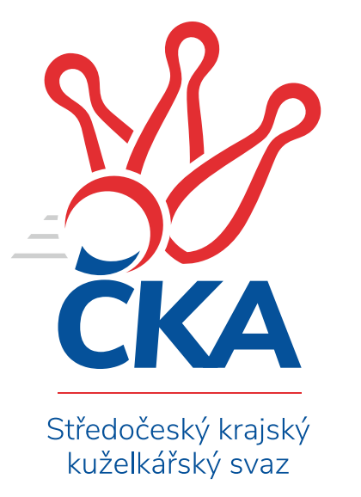 Soutěž: Středočeský krajský přebor I. třídy 2022/2023Kolo: 16Ročník: 2022/2023Datum: 26.2.2023Nejlepšího výkonu v tomto kole: 2696 dosáhlo družstvo: KK Jiří Poděbrady BSouhrnný přehled výsledků:TJ Sparta Kutná Hora C	- TJ Kovohutě Příbram B	6.5:1.5	2625:2502	10.0:2.0	23.2.KK Vlašim B	- KK Kosmonosy C	8:0	2609:2402	11.0:1.0	24.2.KK Jiří Poděbrady B	- TJ Lhotka	7:1	2696:2597	7.5:4.5	24.2.KK SDS Sadská B	- TJ Sokol Benešov C	6:2	2603:2551	7.0:5.0	24.2.TJ Sokol Kostelec nad Černými lesy A	- KK Kolín B		dohrávka		1.3.Tabulka družstev:	1.	TJ Lhotka	14	10	0	4	68.5 : 43.5 	95.0 : 73.0 	 2521	20	2.	KK Jiří Poděbrady B	14	9	0	5	64.5 : 47.5 	93.0 : 75.0 	 2509	18	3.	KK SDS Sadská B	15	8	2	5	66.0 : 54.0 	93.5 : 86.5 	 2539	18	4.	KK Vlašim B	15	8	2	5	64.5 : 55.5 	97.5 : 82.5 	 2550	18	5.	TJ Sparta Kutná Hora B	14	8	0	6	61.5 : 50.5 	92.0 : 76.0 	 2535	16	6.	TJ Sokol Kostelec nad Černými lesy A	14	7	1	6	60.5 : 51.5 	85.5 : 82.5 	 2525	15	7.	KK Kosmonosy C	15	7	1	7	61.5 : 58.5 	87.0 : 93.0 	 2447	15	8.	TJ Kovohutě Příbram B	14	5	1	8	48.0 : 64.0 	67.5 : 100.5 	 2409	11	9.	TJ Sparta Kutná Hora C	15	5	1	9	45.5 : 74.5 	77.5 : 102.5 	 2386	11	10.	KK Kolín B	13	4	0	9	42.0 : 62.0 	71.5 : 84.5 	 2468	8	11.	TJ Sokol Benešov C	13	3	0	10	41.5 : 62.5 	76.0 : 80.0 	 2451	6Podrobné výsledky kola: TJ Sparta Kutná Hora C	2625		6.5:1.5	2502	TJ Kovohutě Příbram B	Zdeňka Vokolková	 	 196 	 210 		406 	 1:1 	 419 	 	213 	 206		Petr Kříž	Klára Miláčková	 	 196 	 219 		415 	 2:0 	 398 	 	189 	 209		Milena Čapková	Ivana Kopecká	 	 229 	 212 		441 	 2:0 	 400 	 	203 	 197		Vladimír Pergl	Eva Renková	 	 246 	 235 		481 	 2:0 	 423 	 	211 	 212		Jaroslav Chmel	Jitka Bulíčková	 	 226 	 232 		458 	 2:0 	 438 	 	223 	 215		Luboš Řezáč	Hana Barborová	 	 201 	 223 		424 	 1:1 	 424 	 	204 	 220		Václav Šeflrozhodčí:  Vedoucí družstevNejlepší výkon utkání: 481 - Eva Renková KK Vlašim B	2609		8:0	2402	KK Kosmonosy C	Vlastimil Pírek	 	 216 	 217 		433 	 2:0 	 405 	 	191 	 214		Ladislav Dytrych	Pavel Vojta	 	 194 	 212 		406 	 2:0 	 378 	 	182 	 196		Jindřiška Svobodová	Luboš Zajíček	 	 230 	 230 		460 	 2:0 	 412 	 	226 	 186		Jiří Řehoř	Vladislav Pessr	 	 224 	 249 		473 	 2:0 	 405 	 	201 	 204		Ondřej Majerčík	Simona Kačenová	 	 214 	 200 		414 	 1:1 	 388 	 	186 	 202		Jiří Řehoř	Miroslav Pessr	 	 216 	 207 		423 	 2:0 	 414 	 	209 	 205		Tomáš Zimmerhaklrozhodčí: Miroslav PessrNejlepší výkon utkání: 473 - Vladislav Pessr KK Jiří Poděbrady B	2696		7:1	2597	TJ Lhotka	Lukáš Štich	 	 236 	 216 		452 	 0.5:1.5 	 478 	 	236 	 242		Jakub Nový	Jitka Vacková	 	 233 	 212 		445 	 2:0 	 393 	 	199 	 194		Josef Hejduk *1	Václav Anděl	 	 212 	 224 		436 	 1:1 	 414 	 	221 	 193		Karel Nový	Vladimír Klindera	 	 252 	 222 		474 	 1:1 	 452 	 	220 	 232		Dušan Hejduk	Ondřej Šustr	 	 214 	 218 		432 	 2:0 	 426 	 	213 	 213		Pavel Nový	Svatopluk Čech	 	 234 	 223 		457 	 1:1 	 434 	 	197 	 237		Dušan Hejduk *2rozhodčí: Václav Andělstřídání: *1 od 51. hodu Martin Čistý, *2 od 51. hodu Michal HejdukNejlepší výkon utkání: 478 - Jakub Nový KK SDS Sadská B	2603		6:2	2551	TJ Sokol Benešov C	Jan Suchánek	 	 213 	 190 		403 	 1:1 	 418 	 	205 	 213		Patrik Polach	Jaroslav Hojka	 	 209 	 218 		427 	 1:1 	 416 	 	213 	 203		Marek Vyskočil	Miloš Lédl	 	 219 	 238 		457 	 2:0 	 421 	 	211 	 210		Karel Palát	Marie Šturmová	 	 189 	 216 		405 	 0:2 	 464 	 	240 	 224		Jitka Drábková	Jan Svoboda	 	 238 	 221 		459 	 2:0 	 417 	 	226 	 191		Miroslav Drábek	Jan Renka st.	 	 203 	 249 		452 	 1:1 	 415 	 	207 	 208		Karel Drábekrozhodčí: Jan SvobodaNejlepší výkon utkání: 464 - Jitka DrábkováPořadí jednotlivců:	jméno hráče	družstvo	celkem	plné	dorážka	chyby	poměr kuž.	Maximum	1.	Miroslav Pessr 	KK Vlašim B	452.70	300.7	152.0	3.6	6/7	(490)	2.	Roman Weiss 	KK Kolín B	443.96	299.4	144.6	2.2	6/6	(467)	3.	Daniel Brejcha 	TJ Sparta Kutná Hora B	440.50	301.5	139.0	5.5	4/6	(466)	4.	Vladislav Pessr 	KK Vlašim B	440.07	303.8	136.2	5.2	7/7	(511)	5.	Karel Drábek 	TJ Sokol Benešov C	439.64	298.3	141.3	4.6	7/7	(473)	6.	Jan Renka  ml.	KK SDS Sadská B	439.04	308.4	130.6	5.2	5/6	(489)	7.	Martin Čistý 	TJ Lhotka	437.90	296.2	141.7	4.8	6/7	(468)	8.	Adam Janda 	TJ Sparta Kutná Hora B	437.50	299.1	138.4	6.3	4/6	(477)	9.	Jitka Bulíčková 	TJ Sparta Kutná Hora C	436.33	299.8	136.6	6.1	5/6	(472)	10.	Michal Brachovec 	TJ Sokol Kostelec nad Černými lesy A	435.80	295.7	140.1	4.9	7/7	(482)	11.	Jan Svoboda 	KK SDS Sadská B	433.48	296.9	136.5	4.2	6/6	(465)	12.	Jaroslav Hojka 	KK SDS Sadská B	432.86	299.3	133.5	6.0	6/6	(469)	13.	Vlastimil Pírek 	KK Vlašim B	431.69	299.4	132.3	6.5	7/7	(483)	14.	Pavel Nový 	TJ Lhotka	429.96	294.6	135.3	5.7	6/7	(467)	15.	Jaroslav Čermák 	TJ Sparta Kutná Hora B	429.65	293.9	135.7	6.4	6/6	(474)	16.	Václav Anděl 	KK Jiří Poděbrady B	428.13	299.8	128.4	6.2	5/6	(455)	17.	Jitka Vacková 	KK Jiří Poděbrady B	427.93	298.2	129.8	5.7	5/6	(457)	18.	Dalibor Mierva 	KK Kolín B	427.03	296.0	131.1	5.5	5/6	(483)	19.	Ondřej Majerčík 	KK Kosmonosy C	424.58	292.4	132.2	4.9	4/5	(468)	20.	Miloslav Budský 	TJ Sokol Kostelec nad Černými lesy A	423.43	292.2	131.3	7.8	7/7	(494)	21.	Jitka Drábková 	TJ Sokol Benešov C	423.05	295.6	127.4	7.0	7/7	(464)	22.	Jaroslava Soukenková 	TJ Sokol Kostelec nad Černými lesy A	422.92	295.2	127.7	6.8	7/7	(452)	23.	Svatopluk Čech 	KK Jiří Poděbrady B	422.35	294.4	128.0	6.5	6/6	(469)	24.	Dušan Hejduk 	TJ Lhotka	422.07	290.6	131.5	6.5	6/7	(445)	25.	Jiří Miláček 	KK Jiří Poděbrady B	421.69	293.8	127.9	6.5	6/6	(464)	26.	Jakub Nový 	TJ Lhotka	421.60	295.4	126.2	9.4	7/7	(478)	27.	Bohumír Kopecký 	TJ Sparta Kutná Hora B	421.26	292.6	128.6	8.0	6/6	(441)	28.	Jiří Řehoř 	KK Kosmonosy C	420.84	295.3	125.5	8.3	5/5	(482)	29.	Václav Šefl 	TJ Kovohutě Příbram B	419.63	293.8	125.9	8.4	7/7	(441)	30.	Jan Dušek 	KK SDS Sadská B	418.40	294.0	124.4	7.3	5/6	(455)	31.	Ladislav Hetcl  st.	KK Kolín B	416.97	287.5	129.5	5.7	5/6	(449)	32.	Ondřej Šustr 	KK Jiří Poděbrady B	416.03	295.4	120.6	6.9	5/6	(448)	33.	Simona Kačenová 	KK Vlašim B	415.07	290.2	124.9	6.1	7/7	(449)	34.	Josef Hejduk 	TJ Lhotka	414.88	286.5	128.3	8.3	7/7	(440)	35.	Veronika Šatavová 	TJ Sokol Kostelec nad Černými lesy A	414.72	291.8	123.0	7.2	6/7	(441)	36.	Petr Kříž 	TJ Kovohutě Příbram B	414.65	289.1	125.6	7.3	6/7	(455)	37.	Marie Šturmová 	KK SDS Sadská B	413.24	284.5	128.7	8.5	5/6	(433)	38.	Miroslav Drábek 	TJ Sokol Benešov C	412.16	287.8	124.4	7.7	5/7	(446)	39.	Václav Pufler 	TJ Sparta Kutná Hora B	411.67	295.5	116.2	10.8	6/6	(465)	40.	Lukáš Chmel 	TJ Kovohutě Příbram B	410.78	289.4	121.3	9.3	6/7	(449)	41.	Jindřiška Svobodová 	KK Kosmonosy C	409.90	287.6	122.4	8.8	5/5	(452)	42.	Jan Suchánek 	KK SDS Sadská B	408.41	287.3	121.1	8.1	5/6	(454)	43.	Miroslav Šplíchal 	TJ Sokol Kostelec nad Černými lesy A	407.31	288.1	119.2	9.5	7/7	(442)	44.	Ivana Kopecká 	TJ Sparta Kutná Hora C	406.80	291.6	115.2	9.8	6/6	(469)	45.	Jiří Řehoř 	KK Kosmonosy C	405.60	286.5	119.1	9.8	5/5	(489)	46.	Vladimír Klindera 	KK Jiří Poděbrady B	405.52	286.0	119.5	8.2	6/6	(474)	47.	Pavel Vojta 	KK Vlašim B	404.78	280.6	124.2	7.3	7/7	(449)	48.	Karel Palát 	TJ Sokol Benešov C	404.48	285.5	119.0	9.7	7/7	(433)	49.	David Dvořák 	TJ Sokol Benešov C	403.80	287.2	116.6	9.0	5/7	(439)	50.	Klára Miláčková 	TJ Sparta Kutná Hora C	403.67	285.1	118.6	9.1	5/6	(431)	51.	Karel Nový 	TJ Lhotka	401.35	290.4	111.0	10.4	5/7	(429)	52.	Jiří Buben 	KK Kosmonosy C	401.30	290.2	111.2	11.9	4/5	(444)	53.	Patrik Polach 	TJ Sokol Benešov C	401.29	282.3	119.0	10.0	7/7	(432)	54.	Miloš Lédl 	KK SDS Sadská B	399.66	285.5	114.2	8.2	5/6	(457)	55.	Lukáš Vacek 	KK Kolín B	398.95	287.6	111.4	8.6	5/6	(471)	56.	Milena Čapková 	TJ Kovohutě Příbram B	397.37	279.0	118.4	7.9	6/7	(448)	57.	Dušan Richter 	KK Jiří Poděbrady B	396.60	281.7	114.9	8.0	4/6	(470)	58.	Václav Kodet 	TJ Kovohutě Příbram B	395.69	278.1	117.6	10.4	7/7	(458)	59.	Hana Barborová 	TJ Sparta Kutná Hora C	395.25	282.3	112.9	10.1	4/6	(424)	60.	Václav Jelínek 	TJ Sparta Kutná Hora B	394.86	288.0	106.9	10.2	6/6	(451)	61.	Ladislav Dytrych 	KK Kosmonosy C	393.69	284.4	109.3	12.8	4/5	(467)	62.	Rudolf Zborník 	KK Kolín B	392.96	274.1	118.9	11.4	4/6	(409)	63.	Jaroslav Chmel 	TJ Kovohutě Příbram B	388.00	276.3	111.7	10.4	6/7	(423)	64.	Vladislav Tajč 	KK Kosmonosy C	385.25	272.1	113.1	11.6	4/5	(441)	65.	Zdeňka Vokolková 	TJ Sparta Kutná Hora C	375.60	274.2	101.4	15.7	5/6	(433)	66.	Jakub Moučka 	KK Kolín B	374.50	277.3	97.3	15.4	4/6	(421)	67.	Markéta Lavická 	TJ Sparta Kutná Hora C	360.63	261.6	99.0	15.9	6/6	(442)	68.	Miloslav Procházka 	TJ Sokol Benešov C	348.20	252.3	95.9	16.0	5/7	(371)		Jiří Miláček 	KK SDS Sadská B	465.00	306.0	159.0	2.5	1/6	(477)		David Novák 	TJ Sokol Kostelec nad Černými lesy A	464.00	277.0	187.0	0.0	1/7	(464)		Ladislav Hetcl  ml.	KK Kolín B	463.50	312.0	151.5	6.0	2/6	(480)		Jakub Hlava 	TJ Sokol Kostelec nad Černými lesy A	458.00	315.0	143.0	5.0	2/7	(461)		Jan Renka  st.	KK SDS Sadská B	455.50	304.6	150.9	3.1	2/6	(470)		Eva Renková 	TJ Sparta Kutná Hora C	453.24	306.6	146.7	4.7	3/6	(491)		Lukáš Štich 	KK Jiří Poděbrady B	441.50	289.5	152.0	3.2	2/6	(452)		Jan Urban 	KK Vlašim B	440.25	297.8	142.5	4.5	2/7	(461)		František Tesař 	TJ Sparta Kutná Hora B	439.44	300.1	139.4	4.6	2/6	(471)		Luboš Řezáč 	TJ Kovohutě Příbram B	438.50	295.5	143.0	4.7	3/7	(449)		Vojtěch Bulíček 	TJ Sparta Kutná Hora B	436.00	294.7	141.3	7.3	3/6	(496)		Petr Polák 	TJ Kovohutě Příbram B	434.00	294.0	140.0	5.0	1/7	(434)		Tomáš Zimmerhakl 	KK Kosmonosy C	428.60	294.9	133.7	8.9	3/5	(461)		Dušan Hejduk 	TJ Lhotka	427.60	302.5	125.1	8.5	4/7	(456)		Michal Třeštík 	TJ Sokol Kostelec nad Černými lesy A	427.00	305.0	122.0	6.0	1/7	(427)		Michal Hejduk 	TJ Lhotka	426.00	276.0	150.0	8.0	1/7	(426)		Luboš Zajíček 	KK Vlašim B	424.50	295.2	129.3	9.5	4/7	(460)		Marie Váňová 	KK Vlašim B	421.00	306.0	115.0	12.5	2/7	(422)		Jakub Vachta 	KK Kolín B	420.92	299.5	121.4	7.2	3/6	(437)		Jana Abrahámová 	TJ Sparta Kutná Hora C	420.83	281.3	139.6	5.0	3/6	(467)		Jonathan Mensatoris 	KK Kolín B	420.67	287.3	133.3	7.2	2/6	(453)		Martin Malkovský 	TJ Sokol Kostelec nad Černými lesy A	416.65	289.0	127.7	5.3	4/7	(442)		Marek Vyskočil 	TJ Sokol Benešov C	416.00	289.0	127.0	8.5	2/7	(416)		Daniel Sus 	TJ Sokol Kostelec nad Černými lesy A	414.00	281.0	133.0	4.0	1/7	(414)		Luboš Brabec 	TJ Sokol Benešov C	413.00	282.0	131.0	10.0	1/7	(413)		Pavel Holoubek 	KK Kolín B	409.50	296.2	113.3	10.2	2/6	(422)		Natálie Krupková 	KK Kolín B	400.00	281.0	119.0	10.0	1/6	(410)		František Zahajský 	TJ Sokol Kostelec nad Černými lesy A	398.00	292.0	106.0	12.5	2/7	(425)		Tomáš Hašek 	KK Vlašim B	393.00	289.0	104.0	11.0	1/7	(393)		Vladimír Pergl 	TJ Kovohutě Příbram B	391.00	278.0	113.0	10.5	2/7	(400)		Martin Šatava 	TJ Sokol Kostelec nad Černými lesy A	387.00	282.0	105.0	12.0	1/7	(387)		Marie Adamcová 	TJ Sparta Kutná Hora C	384.72	271.8	112.9	12.3	3/6	(443)		František Pícha 	KK Vlašim B	382.50	280.0	102.5	11.5	1/7	(389)		Luboš Trna 	KK Vlašim B	373.00	272.0	101.0	15.0	1/7	(373)		Miloš Brenning 	TJ Kovohutě Příbram B	368.75	269.3	99.5	12.9	4/7	(411)		Tomáš Pekař 	KK Kolín B	365.00	263.0	102.0	20.0	1/6	(365)		Radek Vojta 	KK Vlašim B	355.00	252.0	103.0	17.0	1/7	(355)Sportovně technické informace:Starty náhradníků:registrační číslo	jméno a příjmení 	datum startu 	družstvo	číslo startu
Hráči dopsaní na soupisku:registrační číslo	jméno a příjmení 	datum startu 	družstvo	Program dalšího kola:17. kolo1.3.2023	st	18:00	TJ Sokol Kostelec nad Černými lesy A - KK Kolín B (dohrávka z 16. kola)				KK Kosmonosy C - -- volný los --	2.3.2023	čt	18:00	KK Kolín B - KK Jiří Poděbrady B	3.3.2023	pá	17:00	TJ Sparta Kutná Hora B - TJ Sokol Kostelec nad Černými lesy A	3.3.2023	pá	17:00	KK Vlašim B - TJ Sparta Kutná Hora C	3.3.2023	pá	17:30	TJ Sokol Benešov C - TJ Kovohutě Příbram B	3.3.2023	pá	18:00	TJ Lhotka - KK SDS Sadská B	Nejlepší šestka kola - absolutněNejlepší šestka kola - absolutněNejlepší šestka kola - absolutněNejlepší šestka kola - absolutněNejlepší šestka kola - dle průměru kuželenNejlepší šestka kola - dle průměru kuželenNejlepší šestka kola - dle průměru kuželenNejlepší šestka kola - dle průměru kuželenNejlepší šestka kola - dle průměru kuželenPočetJménoNázev týmuVýkonPočetJménoNázev týmuPrůměr (%)Výkon7xEva RenkováKutná Hora C4814xVladislav PessrVlašim B113.284731xJakub NovýLhotka4786xEva RenkováKutná Hora C112.344811xVladimír KlinderaPoděbrady B4741xJakub NovýLhotka112.084784xVladislav PessrVlašim B4731xVladimír KlinderaPoděbrady B111.144741xJitka DrábkováBenešov C4641xLuboš ZajíčekVlašim B110.164601xLuboš ZajíčekVlašim B4602xJitka DrábkováBenešov C108.8464